Publicado en 08002 el 13/04/2012 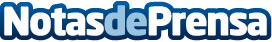 VESTIDOS ESPAÑOLES EN EL TITANICUna comerciante de Barcelona vendió parte del vestuario del TITANIC. Exposición de vestidos  vintade de KATE WINSLET en el barrio góticoDatos de contacto:Carmina Pairet Viñaspropietaria676135045Nota de prensa publicada en: https://www.notasdeprensa.es/vestidos-espanoles-en-el-titanic-0 Categorias: Interiorismo Moda Historia Sociedad Cataluña Entretenimiento http://www.notasdeprensa.es